嘉義縣  東石  國民  小  學110學年度雙語國家政策－口說英語展能樂學計畫子計畫2-1：國民中小學英語日活動成果報告表(表格不夠，請自行增列）活動名稱東石國小歡慶聖誕東石國小歡慶聖誕辦理日期2021.12.17辦理地點東石國小東石國小參加人數133人成果摘要-活動內容介紹及特色說明(列點說明)由東石教會特別商請旅澳國外青年來東石國小，大手牽小手，帶東石的小朋友在英語情境中歡度聖誕！流程：旅澳青年先在大會議室與小朋友唱跳同歡，學習聖誕英語歌曲“Sing with me””Merry Christmas”旅澳青年分散到每一班級帶英語教學活動小朋友們得到獎勵禮物，和旅澳青年們相約明年見！由東石教會特別商請旅澳國外青年來東石國小，大手牽小手，帶東石的小朋友在英語情境中歡度聖誕！流程：旅澳青年先在大會議室與小朋友唱跳同歡，學習聖誕英語歌曲“Sing with me””Merry Christmas”旅澳青年分散到每一班級帶英語教學活動小朋友們得到獎勵禮物，和旅澳青年們相約明年見！由東石教會特別商請旅澳國外青年來東石國小，大手牽小手，帶東石的小朋友在英語情境中歡度聖誕！流程：旅澳青年先在大會議室與小朋友唱跳同歡，學習聖誕英語歌曲“Sing with me””Merry Christmas”旅澳青年分散到每一班級帶英語教學活動小朋友們得到獎勵禮物，和旅澳青年們相約明年見！由東石教會特別商請旅澳國外青年來東石國小，大手牽小手，帶東石的小朋友在英語情境中歡度聖誕！流程：旅澳青年先在大會議室與小朋友唱跳同歡，學習聖誕英語歌曲“Sing with me””Merry Christmas”旅澳青年分散到每一班級帶英語教學活動小朋友們得到獎勵禮物，和旅澳青年們相約明年見！檢討或建議事項配合檢疫，導致旅外青年排定的日期臨時更改數次，讓學生記錯時間，兩天前要再確定事宜較為妥適建議明年可擴大與延續，英師、學校同仁搭配相關活動，在課堂上、校園情境佈置上皆可延伸活動。配合檢疫，導致旅外青年排定的日期臨時更改數次，讓學生記錯時間，兩天前要再確定事宜較為妥適建議明年可擴大與延續，英師、學校同仁搭配相關活動，在課堂上、校園情境佈置上皆可延伸活動。配合檢疫，導致旅外青年排定的日期臨時更改數次，讓學生記錯時間，兩天前要再確定事宜較為妥適建議明年可擴大與延續，英師、學校同仁搭配相關活動，在課堂上、校園情境佈置上皆可延伸活動。配合檢疫，導致旅外青年排定的日期臨時更改數次，讓學生記錯時間，兩天前要再確定事宜較為妥適建議明年可擴大與延續，英師、學校同仁搭配相關活動，在課堂上、校園情境佈置上皆可延伸活動。照片說明（4-10張）照片說明（4-10張）照片說明（4-10張）照片說明（4-10張）照片說明（4-10張）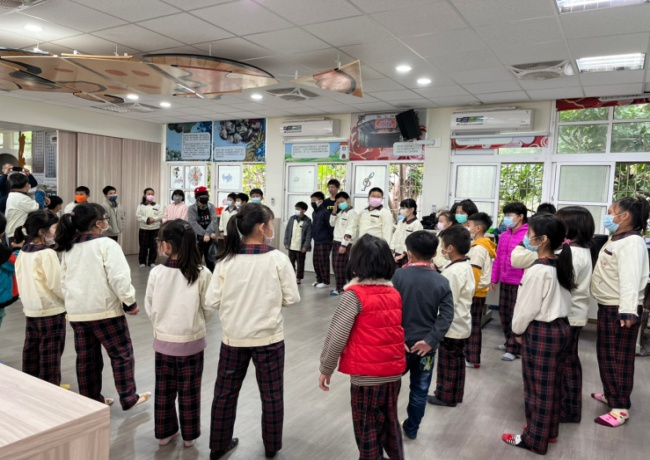 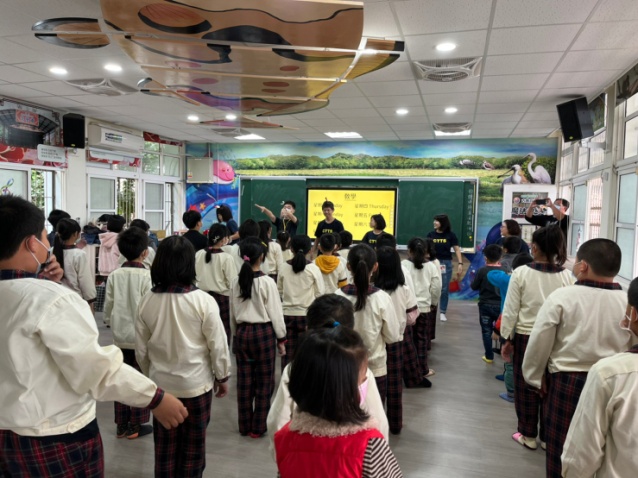 圍著蘑菇姐姐唱跳英文歌圍著蘑菇姐姐唱跳英文歌聖誕英語歌曲教唱聖誕英語歌曲教唱聖誕英語歌曲教唱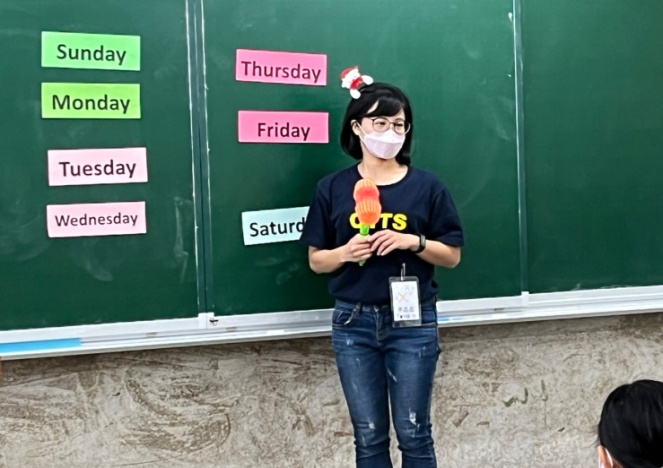 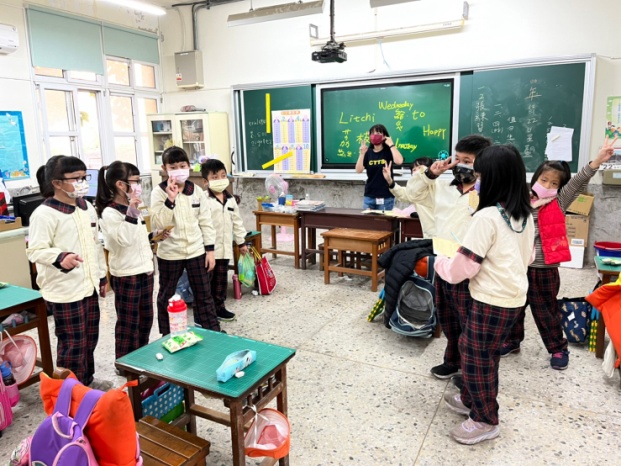 入班做單字教學入班做單字教學寓教於樂的英語遊戲寓教於樂的英語遊戲寓教於樂的英語遊戲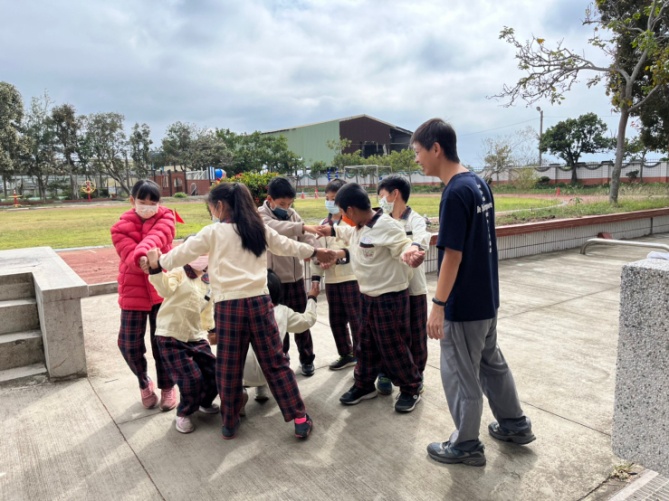 照片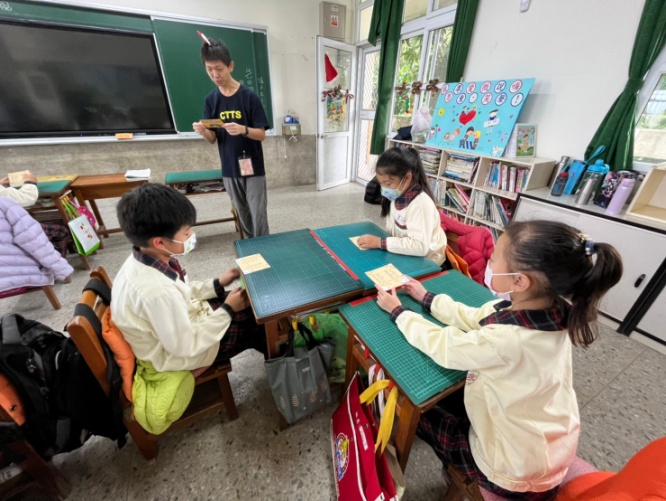 照片照片團結合作破關卡團結合作破關卡　　　　分組唸出英語單字　　　　分組唸出英語單字　　　　分組唸出英語單字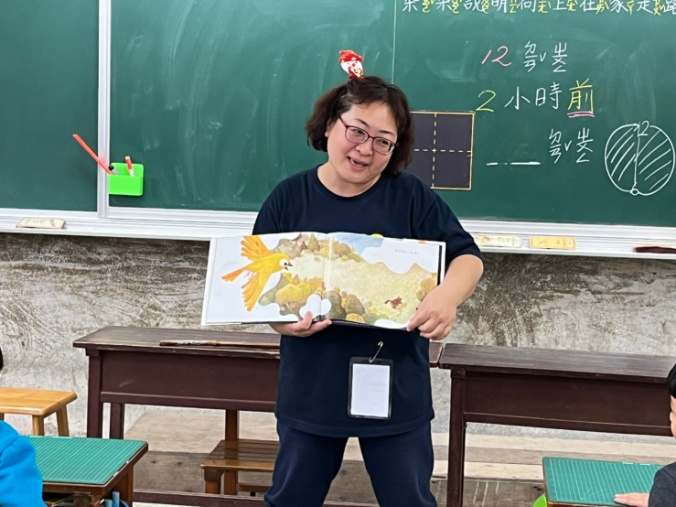 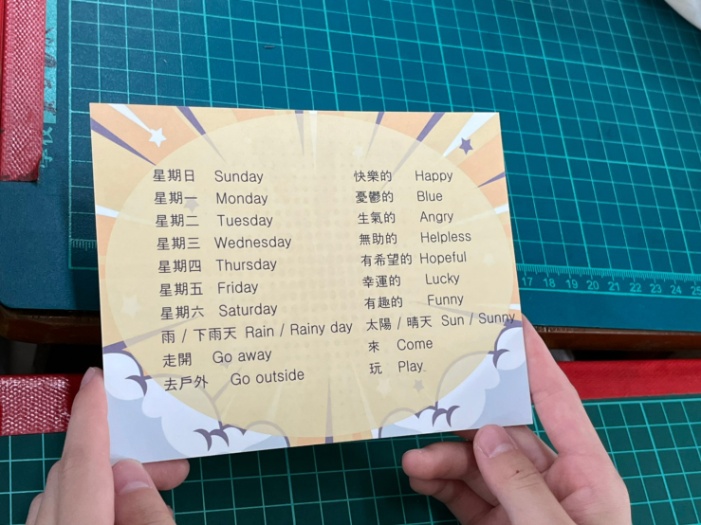 英語繪本教學英語繪本教學英語單字小卡英語單字小卡英語單字小卡